                8 марта на сцене зрительного зала  состоялось грандиозное шоу под названием «Мисс Очарование»  В течение всей программы пять очаровательных девушек боролись за звание самой весёлой, самой умной, самой талантливой, в общем,  самой очаровательной. Все конкурсные выступления девушек были встречены бурными овациями  односельчан. Получился настоящий, яркий, прекрасный незабываемый праздник  Весны, Красоты и Очарования. Победительницей программы стала  Ковалёва Валентина.  Все участницы были отмечены грамотами и памятными подарками.  Девчата подарили зрителям праздник, за что им огромное спасибо!!!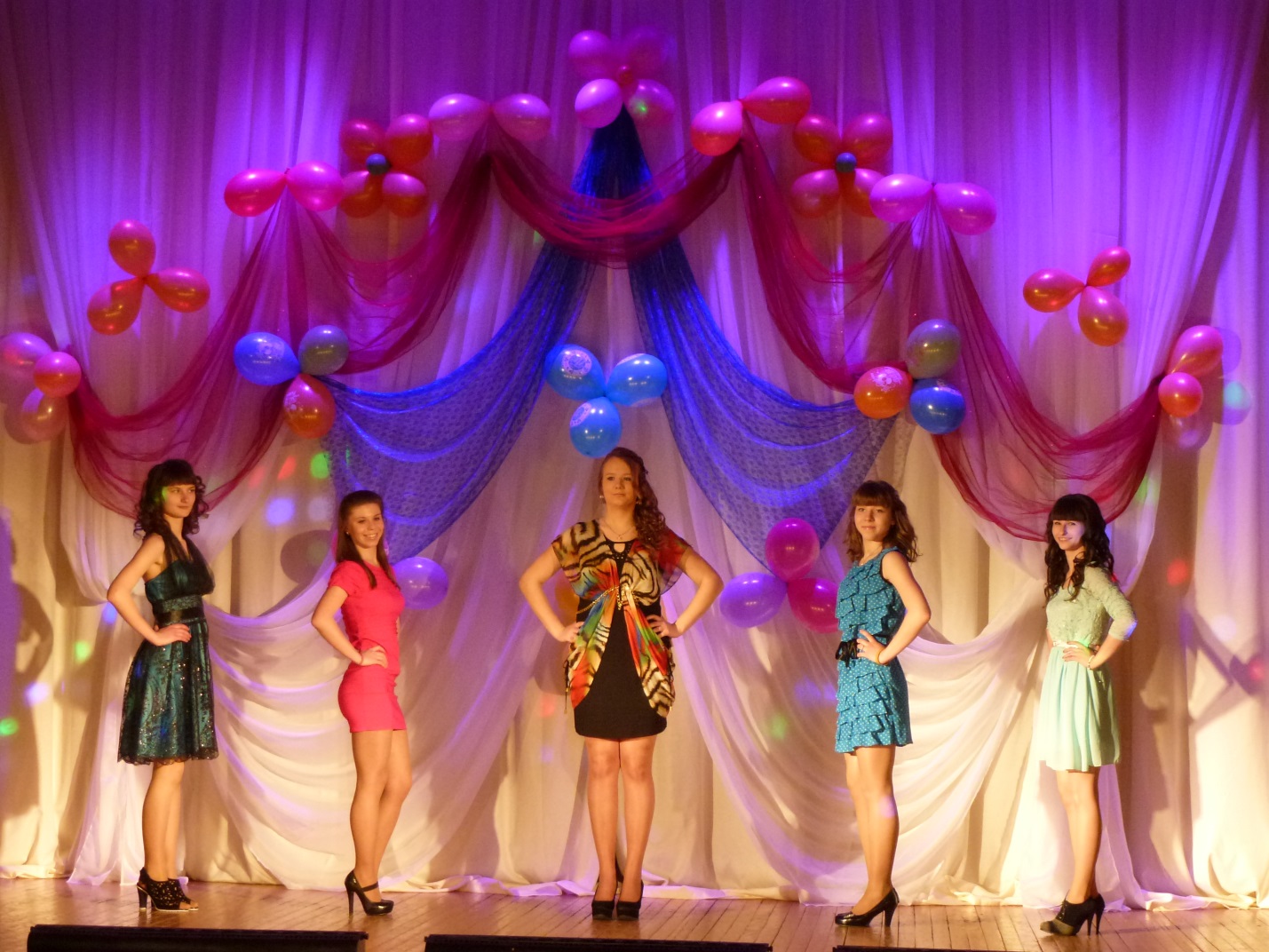 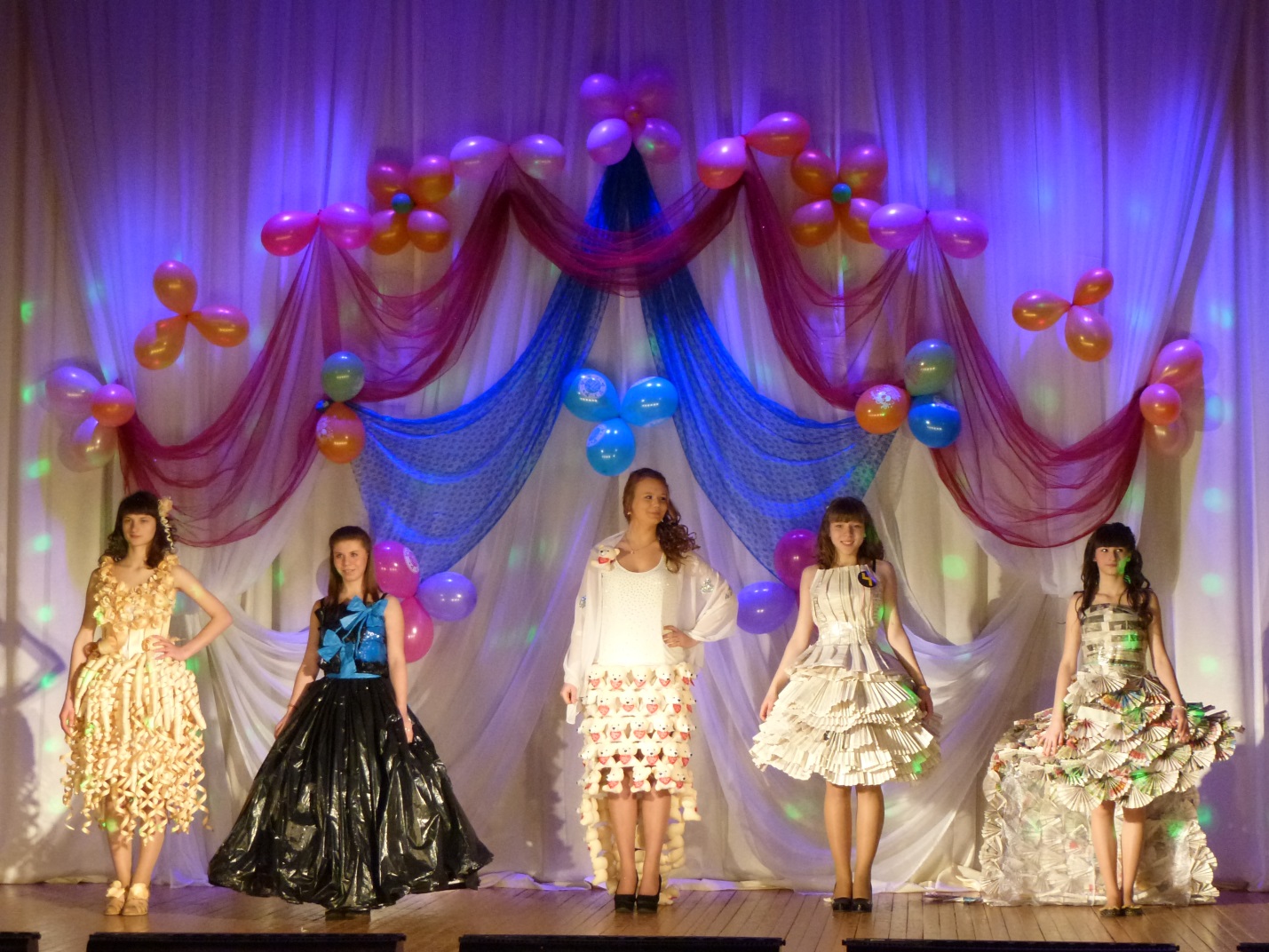 